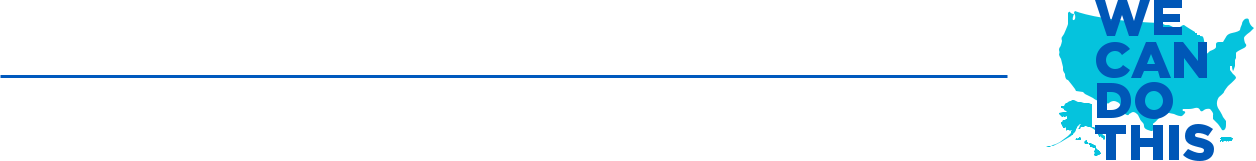 مجموعة أدوات عيادة التطعيم في الموقععيادات التطعيم في الموقع هي أداة مهمة لجعل اللقاحات في متناول مجتمعك المحلي قدر الإمكان. توفر مجموعة الأدوات هذه خارطة طريق للمنظمات المجتمعية وأصحاب العمل والمجموعات الأخرى، المشار إليها هنا باسم "المنظمات المضيفة"، للعمل مباشرة مع مقدمي اللقاحات لإنشاء عيادات التطعيم في الأماكن التي يعرفها الناس ويثقون بها.كيف تستضيف عيادة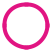 1	كن شريكًا لمقدم لقاح كوفيد-19: يشمل مقدمو اللقاحاتالإدارات الصحية والصيدليات والأنظمة الصحية ومقدمي الخدمات الطبية الآخرين المحلية. قد يكون لكل منها عمليات وقدرة مختلفة لاستضافة العيادات في الموقع، وقد يفرض البعض رسومًا مقابل الخدمات في الموقع. للمساعدة، قدم كل من شركاء صيدلة التجزئة الفيدراليين إرشادات لطلب العيادات في الموقع، المبينة أدناه. يمكنك أيضا زيارة Vaccines.gov للعثور على مقدمي لقاح بالقرب منك.تحديد الأدوار والمسؤوليات: في حين أن مقدمي اللقاح هم عادة مسؤولون عن جميع العمليات السريرية وإعداد التقارير، تلعب المنظمات المجتمعية دورًا حاسمًا في إشراك مجتمعها المحلي. قد يطلب مقدمو اللقاحات من المنظمات المجتمعية استكمال اتفاقيات الشراكة. للحصول على عينة من الأدوار والمسؤوليات لبدء التخطيط الخاص بك، انظر أدناه.اختر تاريخًا وموقعًا: استفد من مدى وصول شبكتك المجتمعية لاختيار موقع مناسب وموثوق به لعيادة التطعيم الخاصة بك. اعمل مع مقدم اللقاح للنظر في التاريخ والوقت اللذين قد يعملان بشكل أفضل لمجتمعك، بما في ذلك عطلة نهاية الأسبوع وساعات الراحة. بالنسبة للعيادات التي تستخدم لقاحًا من جرعتين، ستحتاج أيضًا إلى العمل مع مقدم اللقاح لتحديد موعد العيادة الثاني في الوقت المناسب.ابدأ بالتواصل مع مجتمعك: كمنظمة مجتمعية موثوقة، ستلعب دورًا مهمًا في إشراك المجتمع المحلي وتثقيفه. اعمل مع مقدم اللقاح لإنهاء الجدولة و / أو عملية الدخول. شارك المعلومات حول عيادة التطعيم القادمة، بالإضافة إلى معلومات التطعيم العامة - بما في ذلك أن لقاحات كوفيد-19 مجانية للجميع ويمكن للأفراد تلقي اللقاح بغض النظر عن حالة الهجرة أو التأمين. إذا كانت عيادة التطعيم الخاصة بك ستصل إلى المراهقين، فتأكد من مشاركة المعلومات حول ما إذا كان حضور الوالدين أو موافقتهم مطلوبًا، بما يتماشى مع نظم الدولة. لمشاركة الأمر مع مجتمعك، ضع في اعتبارك النشر على وسائل التواصل الاجتماعي ومشاركة اللافتات والاستفادة من المرسلين الموثوقين في مجتمعك.استضف عيادتك: اعمل جنبًا إلى جنب مع مقدم اللقاح لإنهاء عمليات الحدث الخاص بك. استمر في إشراك مجتمعك المحلي، بما في ذلك من خلال التذكيرات اليومية. حدد قائدًا للاتصال بمقدم اللقاح في الموقع للمساعدة في ضمان أن يسير اليوم بسلاسة.آخر مراجعة للمحتوى: 2 حزيران/يونيو 2021نماذج الأدوار والمسؤولياتتم إعداد هذا كمثال لتوجيه المناقشات والتخطيط مع مقدم اللقاح. ستختلف التوقعات من مقدم إلى آخر ويجب انهائها مباشرة كجزء من اتفاقية الشراكة الخاصة بك.توفير منسق عيادة في الموقعللاتصال مباشرة بمقدم اللقاحلتخطيط كل عيادةكيفية التواصل مع شركاء الصيدلة الفيدراليةيوفر شركاء الصيدلة الفيدراليون عيادات التطعيم في الموقع في جميع أنحاء البلاد، وقد يكونون متاحين للشراكة معك لاستضافة عيادة. انظر أدناه للحصول على إرشادات حول كيفية طلب عيادة. للعثور على شريك صيدلة بالقرب منك - بما في ذلك الصيدليات المحلية غير المدرجة هنا - قم بزيارة Vaccines.gov.يجب على أي من مقدمي لقاح كوفيد-19 الآخرين الذين لديهم خدمات في الموقع ويرغبون في أن يتم إدراجهم الاتصال على COVIDPartnerships@Who.Eop.gov.مجموعة أدوات عيادة التطعيم في الموقع	2(أوسكو وجويل اوسكو والبرتسونوسوق ألبرتسونز وسيفوي وابهامتوم وستار ماركت وشو وهاجنواكمي وراندالس وكارز وماركت ستريتويونايتد وفونس وبافيليونز وأميجوسولاكيز وباك ان سايف وسايف-اون)صيدليات هيلث مارتcovid.taskforce@mckesson.comHy-Vee، Inc.vaccineclinic@hy-vee.comميجر، Inc.Clinic@meijer.comسوبر ماركت بوبليكس، Inc.Clinical.Services@Publix.comمجموعة أدوات عيادة التطعيم في الموقع	3مجموعة أدوات عيادة التطعيم في الموقع 	4المنظمة المضيفة:المنظمة المضيفة:مقدم اللقاح:•قيادة المشاركة المجتمعية• إدارة جميع جوانب اعطاء اللقاحوالتواصل• توفير موقع العيادة (يجب أن يكون• توفير موقع العيادة (يجب أن يكونبما في ذلك الإعداد وجدولة المواعيد،• توفير موقع العيادة (يجب أن يكون• توفير موقع العيادة (يجب أن يكونالطاقم السريري والدعم ، وتسجيل الوصولجيد التهوية ونظيف وواسعالطاقم السريري والدعم ، وتسجيل الوصولجيد التهوية ونظيف وواسعوالتحصين والمراقبة،بما يكفي للتباعد الاجتماعي قبل،والتحصين والمراقبة،بما يكفي للتباعد الاجتماعي قبل،التقارير والمتطلبات القياسية خلال وبعد 15-30 دقيقةالتقارير والمتطلبات القياسية خلال وبعد 15-30 دقيقةالأخرى في الموقعمن التلقيح) الأخرى في الموقعمن التلقيح) • توفير مرافق العيادة (الطاولات و• توفير مرافق العيادة (الطاولات والكراسي وصناديق القمامة واللافتات وو المراحيض)•تقديم الدعم الإداري و اللوجستي (على سبيل المثال الأمنوإدارة الخط)شريك الصيدلةلطلب عيادة، أرسللطلب عيادة، أرسللطلب عيادة، أرسلشريك الصيدلةشريك الصيدلة طلب إلى:شريك الصيدلة طلب إلى:شريك الصيدلة طلب إلى:شريك الصيدلة طلب إلى:شريك الصيدلة طلب إلى:شريك الصيدلة طلب إلى:شركات البرتسون، Inc.شركات البرتسون، Inc.ليز أولر، Liz.Oler@albertsons.comليز أولر، Liz.Oler@albertsons.comليز أولر، Liz.Oler@albertsons.comليز أولر، Liz.Oler@albertsons.comشركة كوستكو بالجملة.بيكي دانت، rdant@costco.comبيكي دانت، rdant@costco.comبيكي دانت، rdant@costco.comبيكي دانت، rdant@costco.comبيكي دانت، rdant@costco.comبيكي دانت، rdant@costco.comبيث أرنولد، betharnold@costco.comبيث أرنولد، betharnold@costco.comبيث أرنولد، betharnold@costco.comبيث أرنولد، betharnold@costco.comبيث أرنولد، betharnold@costco.comبيث أرنولد، betharnold@costco.comCPESNCPESNكودي كليفتون، cclifton@cpesn.comكودي كليفتون، cclifton@cpesn.comكودي كليفتون، cclifton@cpesn.comكودي كليفتون، cclifton@cpesn.comكودي كليفتون، cclifton@cpesn.comكودي كليفتون، cclifton@cpesn.comصيدلية CVS ،Inc. (بما في ذلك لونجس)cvshealth.com/covid-19/return-ready/vaccinationcvshealth.com/covid-19/return-ready/vaccinationcvshealth.com/covid-19/return-ready/vaccinationcvshealth.com/covid-19/return-ready/vaccinationcvshealth.com/covid-19/return-ready/vaccinationcvshealth.com/covid-19/return-ready/vaccinationصيدلية حسن الجارصيدلية حسن الجارجيسون مونتغمريجيسون مونتغمريجيسون مونتغمريجيسون مونتغمريجيسون مونتغمريجيسون مونتغمريو دواء AmerisourceBergenو دواء AmerisourceBergenjasonmontgomery@amerisourcebergen.comjasonmontgomery@amerisourcebergen.comjasonmontgomery@amerisourcebergen.comjasonmontgomery@amerisourcebergen.comو دواء AmerisourceBergenو دواء AmerisourceBergenالمنظمة الإدارية لخدمات المنظمة الإدارية لخدمات الصيدلة في المؤسسة (PSAO)،الصيدلة في المؤسسة (PSAO)،شبكة Elevate Providerشبكة Elevate ProviderH-E-B،LPwellnessservices@heb.comwellnessservices@heb.comwellnessservices@heb.comwellnessservices@heb.comwellnessservices@heb.comwellnessservices@heb.comشريك الصيدلةلطلب عيادة، أرسللطلب عيادة، أرسللطلب عيادة، أرسللطلب عيادة، أرسللطلب عيادة، أرسللطلب عيادة، أرسللطلب عيادة، أرسللطلب عيادة، أرسللطلب عيادة، أرسللطلب عيادة، أرسللطلب عيادة، أرسللطلب عيادة، أرسللطلب عيادة، أرسللطلب عيادة، أرسللطلب عيادة، أرسلشريك الصيدلةشريك الصيدلة طلب إلى:شريك الصيدلة طلب إلى:شريك الصيدلة طلب إلى:شريك الصيدلة طلب إلى:شريك الصيدلة طلب إلى:شريك الصيدلة طلب إلى:شريك الصيدلة طلب إلى:شريك الصيدلة طلب إلى:شريك الصيدلة طلب إلى:شريك الصيدلة طلب إلى:شريك الصيدلة طلب إلى:شريك الصيدلة طلب إلى:شريك الصيدلة طلب إلى:شريك الصيدلة طلب إلى:شريك الصيدلة طلب إلى:شريك الصيدلة طلب إلى:شريك الصيدلة طلب إلى:شريك الصيدلة طلب إلى:شريك الصيدلة طلب إلى:شريك الصيدلة طلب إلى:شريك الصيدلة طلب إلى:شريك الصيدلة طلب إلى:شريك الصيدلة طلب إلى:شريك الصيدلة طلب إلى:شريك الصيدلة طلب إلى:شريك الصيدلة طلب إلى:شريك الصيدلة طلب إلى:شريك الصيدلة طلب إلى:شريك الصيدلة طلب إلى:شريك الصيدلة طلب إلى:خدمات أعمال البيع بالتجزئة، LLCخدمات أعمال البيع بالتجزئة، LLC(انظر جهات الاتصال لكل علامة تجارية، أدناه)(انظر جهات الاتصال لكل علامة تجارية، أدناه)(انظر جهات الاتصال لكل علامة تجارية، أدناه)(انظر جهات الاتصال لكل علامة تجارية، أدناه)(انظر جهات الاتصال لكل علامة تجارية، أدناه)(انظر جهات الاتصال لكل علامة تجارية، أدناه)(انظر جهات الاتصال لكل علامة تجارية، أدناه)(انظر جهات الاتصال لكل علامة تجارية، أدناه)(انظر جهات الاتصال لكل علامة تجارية، أدناه)(انظر جهات الاتصال لكل علامة تجارية، أدناه)(انظر جهات الاتصال لكل علامة تجارية، أدناه)(انظر جهات الاتصال لكل علامة تجارية، أدناه)(انظر جهات الاتصال لكل علامة تجارية، أدناه)(انظر جهات الاتصال لكل علامة تجارية، أدناه)(انظر جهات الاتصال لكل علامة تجارية، أدناه)(انظر جهات الاتصال لكل علامة تجارية، أدناه)شركة هانافورد اخوانشركة هانافورد اخوانبراد هاميلتون، brhamilton@hannaford.comبراد هاميلتون، brhamilton@hannaford.comبراد هاميلتون، brhamilton@hannaford.comبراد هاميلتون، brhamilton@hannaford.comبراد هاميلتون، brhamilton@hannaford.comبراد هاميلتون، brhamilton@hannaford.comبراد هاميلتون، brhamilton@hannaford.comبراد هاميلتون، brhamilton@hannaford.comبراد هاميلتون، brhamilton@hannaford.comبراد هاميلتون، brhamilton@hannaford.comبراد هاميلتون، brhamilton@hannaford.comبراد هاميلتون، brhamilton@hannaford.comبراد هاميلتون، brhamilton@hannaford.comبراد هاميلتون، brhamilton@hannaford.comبراد هاميلتون، brhamilton@hannaford.comبراد هاميلتون، brhamilton@hannaford.comتوقف وتسوقتوقف وتسوقتوقف وتسوقتوقف وتسوقإيزابيل ترينيداد، isabel.trinidad@stopandshop.comإيزابيل ترينيداد، isabel.trinidad@stopandshop.comإيزابيل ترينيداد، isabel.trinidad@stopandshop.comإيزابيل ترينيداد، isabel.trinidad@stopandshop.comإيزابيل ترينيداد، isabel.trinidad@stopandshop.comإيزابيل ترينيداد، isabel.trinidad@stopandshop.comإيزابيل ترينيداد، isabel.trinidad@stopandshop.comإيزابيل ترينيداد، isabel.trinidad@stopandshop.comإيزابيل ترينيداد، isabel.trinidad@stopandshop.comإيزابيل ترينيداد، isabel.trinidad@stopandshop.comإيزابيل ترينيداد، isabel.trinidad@stopandshop.comإيزابيل ترينيداد، isabel.trinidad@stopandshop.comإيزابيل ترينيداد، isabel.trinidad@stopandshop.comإيزابيل ترينيداد، isabel.trinidad@stopandshop.comإيزابيل ترينيداد، isabel.trinidad@stopandshop.comإيزابيل ترينيداد، isabel.trinidad@stopandshop.comالشركة العملاقةالشركة العملاقةالشركة العملاقةالشركة العملاقةتيموثي كايلور، Timothy.Kaylor@giantmartins.comتيموثي كايلور، Timothy.Kaylor@giantmartins.comتيموثي كايلور، Timothy.Kaylor@giantmartins.comتيموثي كايلور، Timothy.Kaylor@giantmartins.comتيموثي كايلور، Timothy.Kaylor@giantmartins.comتيموثي كايلور، Timothy.Kaylor@giantmartins.comتيموثي كايلور، Timothy.Kaylor@giantmartins.comتيموثي كايلور، Timothy.Kaylor@giantmartins.comتيموثي كايلور، Timothy.Kaylor@giantmartins.comتيموثي كايلور، Timothy.Kaylor@giantmartins.comتيموثي كايلور، Timothy.Kaylor@giantmartins.comتيموثي كايلور، Timothy.Kaylor@giantmartins.comتيموثي كايلور، Timothy.Kaylor@giantmartins.comتيموثي كايلور، Timothy.Kaylor@giantmartins.comتيموثي كايلور، Timothy.Kaylor@giantmartins.comتيموثي كايلور، Timothy.Kaylor@giantmartins.comطعام عملاقطعام عملاقطعام عملاقطعام عملاقريمبل جابري، rimple.gabri@giantfood.comريمبل جابري، rimple.gabri@giantfood.comريمبل جابري، rimple.gabri@giantfood.comريمبل جابري، rimple.gabri@giantfood.comريمبل جابري، rimple.gabri@giantfood.comريمبل جابري، rimple.gabri@giantfood.comريمبل جابري، rimple.gabri@giantfood.comريمبل جابري، rimple.gabri@giantfood.comريمبل جابري، rimple.gabri@giantfood.comريمبل جابري، rimple.gabri@giantfood.comريمبل جابري، rimple.gabri@giantfood.comريمبل جابري، rimple.gabri@giantfood.comريمبل جابري، rimple.gabri@giantfood.comريمبل جابري، rimple.gabri@giantfood.comريمبل جابري، rimple.gabri@giantfood.comريمبل جابري، rimple.gabri@giantfood.comطعام الأسدطعام الأسدطعام الأسدطعام الأسدجون بيدنارز، jbednarz@foodlion.comجون بيدنارز، jbednarz@foodlion.comجون بيدنارز، jbednarz@foodlion.comجون بيدنارز، jbednarz@foodlion.comجون بيدنارز، jbednarz@foodlion.comجون بيدنارز، jbednarz@foodlion.comجون بيدنارز، jbednarz@foodlion.comجون بيدنارز، jbednarz@foodlion.comجون بيدنارز، jbednarz@foodlion.comجون بيدنارز، jbednarz@foodlion.comجون بيدنارز، jbednarz@foodlion.comجون بيدنارز، jbednarz@foodlion.comجون بيدنارز، jbednarz@foodlion.comجون بيدنارز، jbednarz@foodlion.comجون بيدنارز، jbednarz@foodlion.comجون بيدنارز، jbednarz@foodlion.comشركة Rite Aid Corp.www.riteaid.com/covid-19/community-clinicswww.riteaid.com/covid-19/community-clinicswww.riteaid.com/covid-19/community-clinicswww.riteaid.com/covid-19/community-clinicswww.riteaid.com/covid-19/community-clinicswww.riteaid.com/covid-19/community-clinicswww.riteaid.com/covid-19/community-clinicswww.riteaid.com/covid-19/community-clinicswww.riteaid.com/covid-19/community-clinicswww.riteaid.com/covid-19/community-clinicswww.riteaid.com/covid-19/community-clinicswww.riteaid.com/covid-19/community-clinicswww.riteaid.com/covid-19/community-clinicswww.riteaid.com/covid-19/community-clinicswww.riteaid.com/covid-19/community-clinicsبقالة جنوب الشرقبقالة جنوب الشرقجيفري بروكس، JeffreyBrooks@segrocers.comجيفري بروكس، JeffreyBrooks@segrocers.comجيفري بروكس، JeffreyBrooks@segrocers.comجيفري بروكس، JeffreyBrooks@segrocers.comجيفري بروكس، JeffreyBrooks@segrocers.comجيفري بروكس، JeffreyBrooks@segrocers.comجيفري بروكس، JeffreyBrooks@segrocers.comجيفري بروكس، JeffreyBrooks@segrocers.comجيفري بروكس، JeffreyBrooks@segrocers.comجيفري بروكس، JeffreyBrooks@segrocers.comجيفري بروكس، JeffreyBrooks@segrocers.comجيفري بروكس، JeffreyBrooks@segrocers.comجيفري بروكس، JeffreyBrooks@segrocers.comجيفري بروكس، JeffreyBrooks@segrocers.comجيفري بروكس، JeffreyBrooks@segrocers.comجيفري بروكس، JeffreyBrooks@segrocers.com(وين ديكسي وهارفيز وفريسكو واي ماس)(وين ديكسي وهارفيز وفريسكو واي ماس)شركة كروجرwww.krogerhealth.com/COVIDCarepartnerwww.krogerhealth.com/COVIDCarepartnerwww.krogerhealth.com/COVIDCarepartnerwww.krogerhealth.com/COVIDCarepartnerwww.krogerhealth.com/COVIDCarepartnerwww.krogerhealth.com/COVIDCarepartnerwww.krogerhealth.com/COVIDCarepartnerwww.krogerhealth.com/COVIDCarepartnerwww.krogerhealth.com/COVIDCarepartnerwww.krogerhealth.com/COVIDCarepartnerwww.krogerhealth.com/COVIDCarepartnerwww.krogerhealth.com/COVIDCarepartnerwww.krogerhealth.com/COVIDCarepartnerwww.krogerhealth.com/COVIDCarepartnerwww.krogerhealth.com/COVIDCarepartner(كروجر وهاريس تيتر وفريد مايروفرايز ورالفز وينج سوبيرز وسميثوسيتي ماركت و ديلونز وماريانووPick-n-Save وكوبس ومترو ماركت ومركز قطر للمال)توبكو أسوشيتس، LLCتوبكو أسوشيتس، LLCفراز الزيدي، fzaidi@topco.comفراز الزيدي، fzaidi@topco.comفراز الزيدي، fzaidi@topco.comفراز الزيدي، fzaidi@topco.comفراز الزيدي، fzaidi@topco.comفراز الزيدي، fzaidi@topco.comفراز الزيدي، fzaidi@topco.comفراز الزيدي، fzaidi@topco.comفراز الزيدي، fzaidi@topco.comفراز الزيدي، fzaidi@topco.comفراز الزيدي، fzaidi@topco.comفراز الزيدي، fzaidi@topco.comفراز الزيدي، fzaidi@topco.comفراز الزيدي، fzaidi@topco.comفراز الزيدي، fzaidi@topco.comفراز الزيدي، fzaidi@topco.com(أسواق أكمي الطازجة والأغذية المرتبطة(أسواق أكمي الطازجة والأغذية المرتبطةوالمتاجر والباشا وصيدلية بيج واي ووالمتاجر والباشا وصيدلية بيج واي ومركز العافية وبروكشايرمركز العافية وبروكشايروصيدلية سوبر وانوصيدلية سوبر وانوفريش من صيدلية بروكشايروفريش من صيدلية بروكشايروصيدلية كوبورن وكاش وايزوصيدلية كوبورن وكاش وايزصيدلية وصيدلية ماركت بليسصيدلية وصيدلية ماركت بليسوالنسر العملاق وشركة هارتيج للأدوية والملكوالنسر العملاق وشركة هارتيج للأدوية والملككولين وصيدلية فود سيتي وإنجلزكولين وصيدلية فود سيتي وإنجلزصيدلية ورالي وبيل اير ونوب هيلصيدلية ورالي وبيل اير ونوب هيلالصيدليات وحفظ صيدليات مارتالصيدليات وحفظ صيدليات مارتوصيدليات لاكي وسبارتان ناش والسعروصيدليات لاكي وسبارتان ناش والسعرالمروحية والسوق 32 والقمم وديةالمروحية والسوق 32 والقمم وديةالمروحية والسوق 32 والقمم وديةوالأسواق، ShopRite، Wegmans، Weisوالأسواق، ShopRite، Wegmans، Weisوالأسواق، ShopRite، Wegmans، WeisMarkets، Inc.)Markets، Inc.)Markets، Inc.)والجرينز (أنانبما يشمل كلودنج دوان ريد)https://wagsoutreach.com/COVID-Contact-Ushttps://wagsoutreach.com/COVID-Contact-Ushttps://wagsoutreach.com/COVID-Contact-Ushttps://wagsoutreach.com/COVID-Contact-Ushttps://wagsoutreach.com/COVID-Contact-Ushttps://wagsoutreach.com/COVID-Contact-Ushttps://wagsoutreach.com/COVID-Contact-Ushttps://wagsoutreach.com/COVID-Contact-Ushttps://wagsoutreach.com/COVID-Contact-Ushttps://wagsoutreach.com/COVID-Contact-Ushttps://wagsoutreach.com/COVID-Contact-Ushttps://wagsoutreach.com/COVID-Contact-Ushttps://wagsoutreach.com/COVID-Contact-Ushttps://wagsoutreach.com/COVID-Contact-Ushttps://wagsoutreach.com/COVID-Contact-Usوول مارت، إنك (بما في ذلك نادي سام)وول مارت، إنك (بما في ذلك نادي سام)https://app.smartsheet.com/b/form/https://app.smartsheet.com/b/form/https://app.smartsheet.com/b/form/https://app.smartsheet.com/b/form/https://app.smartsheet.com/b/form/https://app.smartsheet.com/b/form/https://app.smartsheet.com/b/form/https://app.smartsheet.com/b/form/https://app.smartsheet.com/b/form/https://app.smartsheet.com/b/form/https://app.smartsheet.com/b/form/https://app.smartsheet.com/b/form/https://app.smartsheet.com/b/form/https://app.smartsheet.com/b/form/https://app.smartsheet.com/b/form/https://app.smartsheet.com/b/form/9ac7897d62fa420180f6a8ecd874e2629ac7897d62fa420180f6a8ecd874e2629ac7897d62fa420180f6a8ecd874e2629ac7897d62fa420180f6a8ecd874e2629ac7897d62fa420180f6a8ecd874e2629ac7897d62fa420180f6a8ecd874e262